УВАЖАЕМЫЕ КЛИЕНТЫ!Предлагаем Bам воспользоваться сервисом самообслуживания и оплатить электроэнергию с помощью системы «ГОРОД»  банка УРАЛСИБ 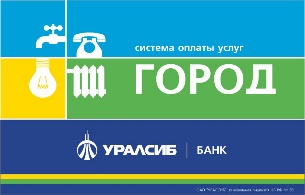 Воспользовавшись системой «ГОРОД» банка УРАЛСИБ, Вы можете оплачивать услуги ОАО «Кузбассэнергосбыт» наличными как в любом отделении банка «УРАЛСИБ», так и в широкой агентской сети банка. Для оплаты в кассах банка УРАЛСИБ или у агента достаточно назвать  ОАО «Кузбассэнергосбыт».В устройствах самообслуживания банка «УРАЛСИБ» необходимо выбрать знакомый Вам логотип ОАО «Кузбассэнергосбыт» и ввести также последние 6 цифр вашего лицевого счёта. Комиссия за оплату услуг ОАО «Кузбассэнергосбыт» с клиента - не взимается!Для выбора наиболее удобного для Вашего посещения офиса банка или ближайшего платежного терминала пройдите по ссылке на сайт банка УРАЛСИБ.